中昊晨光化工研究院有限公司校园招聘简章一、公司简介中昊晨光化工研究院有限公司是集新型高分子材料（有机氟、有机硅等）研发、生产、销售，及化工工程设计建设、维护于一体的大型综合性科技企业。始建于1965年，是中国最早从事化工新材料研制生产的科研院所之一。现隶属于中国中化下属上市公司昊华化工科技集团股份有限公司。主要产品包括氟树脂、氟橡胶、含氟精细化学品、特种有机硅产品，在有机氟领域处于国内领先水平，在国际上具有较高知名度。公司总部位于“千年盐都”“才子之乡”:自贡富顺，新基地位于自贡沿滩川南新材料产业基地内。科技综合实力（一）科技平台●国家认定企业技术中心       ●晨光高性能氟材料创新中心●四川省工业设计中心         ●四川省有机氟工程技术研究中心●有机氟材料四川省重点实验室 ●四川省博士后创新实践基地●四川省大众创业万众创新示范基地（二）荣誉称号●国家创新型企业              ●国家高新技术企业●国家高新技术企业            ●国家知识产权示范企业（三）创新成果依托科技创新平台承担国家、省部级多项科研项目，获得发明专利300余项，其中国内发明专利近260项，国外专利授权22项。近年来，共有100余项科技成果通过省、部级鉴定和验收，40余项成果获得国家级和省市级科技成果奖励。人才队伍晨光院现有科技人才700余人，具有中级及以上职称的专业技术人才300余人（正高级职称35人），具有技师及以上职业资格的技能人才近100人。●享受政府津贴4人●省部级以上劳动奖章获得者8人●四川省学术带头人、四川省学术带头人后备人选、四川省青年科技专家等国内行业有影响的学科带头人近20人●自贡市“双千计划”优秀专家6人，自贡盐都创新创业领军团队2个，“盐都工匠”4人，市院士（专家）工作站1个，劳模创新工作室2个、富顺县“拔尖人才”5人平台广阔多元选择全产业链和不同岗位之间轮岗交流行政管理、技术专家、职业经理、技能大师等多职业通发展分类培养新员工职业导师与业务导师“双导师”带培完善的入职培训和见习培养计划青年员工英才计划、专项提升计划定制学习全职业同期培训、职工学校（党校）分层次、分专业全方位跟进，行业经营与业务专家传道解惑二、招聘岗位三、招聘要求1.2023届高校毕业生以及往届未就业的优秀高校毕业生。2.热爱化工行业，吃苦耐劳，适应化工行业工作性质，认同企业文化。3.具有扎实的专业基础，积极上进、踏实肯干，有创新意识、有团队合作意识、有强烈的事业心。4.具有较强的学习和实践能力，熟练操作各类办公软件，在校期间成绩良好。5.身心健康，品行端正、诚实守信，具有较强的责任心和团队协作意识，无违法违纪违规行为。四、招聘流程1.简历投递-在线测评-初试-复试-发放offer-体检-正式录用。2.录用后根据工作需要，与中昊晨光化工研究院有限公司（晨光院本部）或所属全资子公司中昊晨光（自贡）氟材料有限责任公司签订劳动合同。五、薪酬福利六、投递方式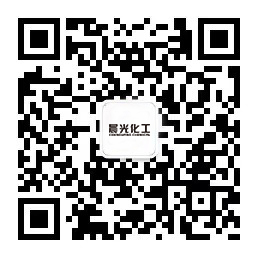 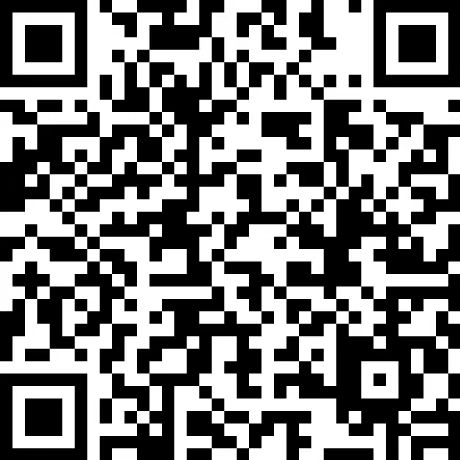 扫描二维码投递简历                  晨光化工公众号七、联系方式联系人：熊先生、舒女士联系电话：0813-7806038公司官网：www.chenguang.cn公司地址：四川省自贡市富顺县富世街道晨光路193号岗位专业学历招聘人数研发岗有机化学、应用化学、化学工艺、高分子化学、材料及相关专业博士2研发岗有机化学、应用化学、化学工艺、高分子化学、化学工程与工艺、高分子材料与工程及相关专业硕士4工艺设计岗化学工程或化工工艺或精细化工本科及以上3自控设计岗自动化/测控技术与仪器本科2自控设计岗计算机/通信工程及相关专业本科1设备设计岗过程装备与控制工程本科3工程管理岗工程造价（安装）本科1工程管理岗工程管理（电气或仪表方向）本科1生产/工艺技术岗化学、化学工艺、化学工程、高分子材料与工程、高分子加工工程及相关专业班组长大专及以上，技术员本科及以上68设备技术岗化工设备与机械、过程装备与控制、机械工程及其自动化、工业自动化仪表专业、电气工程及其自动化、生产过程自动化及相关专业班组长大专及以上，技术员本科及以上16电气/仪表技术岗电气工程及其自动化、电力系统继电保护技术、工业自动化仪表、生产过程自动化计量技术、现场仪表技术及相关专业班组长大专及以上，技术员本科及以上17分析技术岗分析化学、工业分析、仪器分析、及相关专业本科及以上4能源保障岗热能工程、制冷与低温工程、水务管理及相关专业本科4营销岗国际贸易、化学及相关专业本科1工程决算岗工程造价、工程管理及相关专业本科1信息技术岗软件工程、网络工程安全及相关专业本科及以上4职能管理岗（先安排到基层见习）1.战略规划：化学、化学工程、材料工程及相关专业硕士及以上1职能管理岗（先安排到基层见习）2.安全管理：化工安全工程及相关专业本科及以上1职能管理岗（先安排到基层见习）3.物流/仓储管理：物流管理、仓储管理及相关专业大专及以上21职能管理岗（先安排到基层见习）4.消防安全管理：消防工程及相关专业本科及以上1职能管理岗（先安排到基层见习）5.保密技术：保密管理、信息安全及相关专业本科及以上1职能管理岗（先安排到基层见习）6.标准管理：高分子材料与工程（合成方向）及相关专业本科及以上2职能管理岗（先安排到基层见习）7.人力资源：人力资源管理、行政管理、财务管理、审计及相关专业本科及以上2职能管理岗（先安排到基层见习）8.质量管理：质量管理工程及相关专业硕士及以上1职能管理岗（先安排到基层见习）9.数字化：自动化、计算机科学、信息技术及相关专业本科及以上2学历博士研究生硕士研究生本科生大专生见习期综合收入面议6500元-8000元/月（部分重点高校的急需紧缺专业可上调1000元-2000元）4400元-6000元/月（部分重点高校的急需紧缺专业可上调1000元-2000元）4000元/月以上见习期综合收入面议含安家补助和学历津贴含安家补助和学历津贴含安家补助和倒班津补贴转正后收入转正后根据个人考核情况执行岗绩工资转正后根据个人考核情况执行岗绩工资转正后根据个人考核情况执行岗绩工资转正后根据个人考核情况执行岗绩工资住房使用权提供人才公寓提供人才公寓提供人才公寓提供人才公寓福利五险一金、带薪年休假、探亲假、婚假、定期体检、培训等五险一金、带薪年休假、探亲假、婚假、定期体检、培训等五险一金、带薪年休假、探亲假、婚假、定期体检、培训等五险一金、带薪年休假、探亲假、婚假、定期体检、培训等1.博士可享受自贡市针对公司的”一企一策”政策,可按规定申请事业编和地方安家补助10万元,工资待遇一人一议。2.公司拥有博士后创新实践基地。3.参与科研项目获得成果的，可申报国家、省市级专业人才荣誉；并按规定享受科研项目奖励、科技进步奖等。4.安全受控，享受HSE津贴；正常出勤，享受劳动保护费、保密费。1.博士可享受自贡市针对公司的”一企一策”政策,可按规定申请事业编和地方安家补助10万元,工资待遇一人一议。2.公司拥有博士后创新实践基地。3.参与科研项目获得成果的，可申报国家、省市级专业人才荣誉；并按规定享受科研项目奖励、科技进步奖等。4.安全受控，享受HSE津贴；正常出勤，享受劳动保护费、保密费。1.博士可享受自贡市针对公司的”一企一策”政策,可按规定申请事业编和地方安家补助10万元,工资待遇一人一议。2.公司拥有博士后创新实践基地。3.参与科研项目获得成果的，可申报国家、省市级专业人才荣誉；并按规定享受科研项目奖励、科技进步奖等。4.安全受控，享受HSE津贴；正常出勤，享受劳动保护费、保密费。1.博士可享受自贡市针对公司的”一企一策”政策,可按规定申请事业编和地方安家补助10万元,工资待遇一人一议。2.公司拥有博士后创新实践基地。3.参与科研项目获得成果的，可申报国家、省市级专业人才荣誉；并按规定享受科研项目奖励、科技进步奖等。4.安全受控，享受HSE津贴；正常出勤，享受劳动保护费、保密费。1.博士可享受自贡市针对公司的”一企一策”政策,可按规定申请事业编和地方安家补助10万元,工资待遇一人一议。2.公司拥有博士后创新实践基地。3.参与科研项目获得成果的，可申报国家、省市级专业人才荣誉；并按规定享受科研项目奖励、科技进步奖等。4.安全受控，享受HSE津贴；正常出勤，享受劳动保护费、保密费。